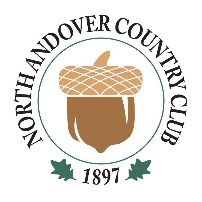 Hors D’oeuvresPASSED HORS D’OEUVRESAll our handmade hors d’oeuvres are available passed or stationary. There is a 25 piece minimum per selections. For most receptions the chef suggest a mix of 3-4 items. Custom hors d’oeuvres are available for your special occasion.Hot@ $3++eachSpinach & Feta SpanakopitaCrispy Sesame Chicken with Sweet Chili SauceMushroom Caps Stuffed with Herbs & CheeseThai Chicken Sate with Peanut SauceJala-mango MeatballsShiitake Leek Spring Rolls with Sweet & Sour SauceTomato Soup Shooter with Grilled Cheese .@$4++eachCoconut Shrimp with Sweet Chili Sauce Crab Rangoons with Dipping SauceSea Scallops Wrapped in Applewood Smoked Bacon Miniature Beef Wellington in Puff PastryMaryland Style Mini Jonah Crab Cakes with Lemon Caper AioliMiniature Kobe SlidersLobster Bisque BouleCold@ $3++eachFresh Mozzarella & Vine Ripe Tomato BruschettaApple, Brie and Candied Walnut CrostiniGazpacho ShooterCaprese SkewersCurried Deviled EggsAvocado Goat Cheese Truffles@ $4++eachJumbo Shrimp Cocktail with Cocktail SaucePeruvian Scallop CevicheSesame Tuna on Crispy Wonton with Ponzu Sauce & WasabiPhyllo Cups with Jonah Crab SaladMiniature Maine Lobster Rolls (market price)++20% function surcharge and 7% state and local taxes are not included in priceMenus and prices are subject to change without noticeHors D’oeuvresContinued...DISPLAYED PRESENTATIONSMinimum of 20 peopleArtisan CheeseInternational and Local Cheeses, Fresh & Dried Fruits, Toasted Nuts, Assorted Crackers @ 6++per personFresh FruitCantaloupe, Honeydew, Pineapple, Grapes, Assorted Berries@ 5++per personVegetable CruditésSeasonal Vegetable assortment accompanied by Hummus & Peppercorn Ranch Dip@ 5++per personBaked BrieDouble Cream Brie wrapped in Puff Pastry with Seasonal Fruit Compote, served with assorted Crackers & Toasted Breads@ 7++per personSmoked SalmonHardwood Smoked Wild Salmon, Farm Fresh Eggs, Capers, Red Onion, Boursin&Toasted Bagel Chips@ 14++per personChips & SalsaFresh Tomato Salsa, Cilantro-Lime Guacamole & Southwestern Black Bean Dip, served withTricolor Corn Tortillas@5++per personAntipastoThin Sliced Cured Meats, Ciligiene Mozzarella, Seasonal Roasted & Pickled Vegetables, Roasted GarlicInfused Olive Oil, Sliced Artisan Bread & Bread Sticks@ 14++per personSpinach & Artichoke DipServed Warm with Pita Chips & Crispy Tortillas@ 7++per personCocktail PartyChef Inspired House Made Hot & Cold Hors D’oeuvres Passed Butler Style accompanied byan Artisan Cheese Display with Crackers and Fruit@ 20++per person++20% administrative fee and 7% state and local taxes are not included in priceMenus and prices are subject to change without notice